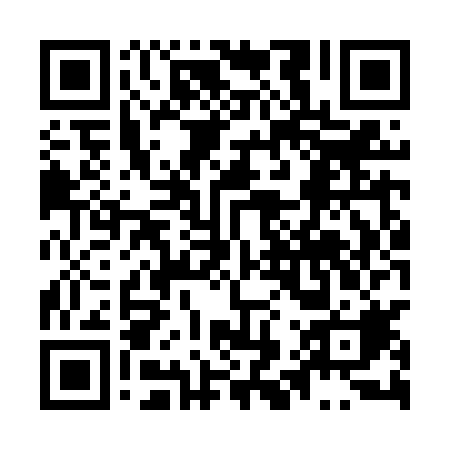 Ramadan times for Trabki Male, PolandMon 11 Mar 2024 - Wed 10 Apr 2024High Latitude Method: Angle Based RulePrayer Calculation Method: Muslim World LeagueAsar Calculation Method: HanafiPrayer times provided by https://www.salahtimes.comDateDayFajrSuhurSunriseDhuhrAsrIftarMaghribIsha11Mon4:104:106:1011:563:445:435:437:3512Tue4:084:086:0711:553:455:455:457:3713Wed4:054:056:0511:553:475:475:477:3914Thu4:024:026:0211:553:495:495:497:4115Fri4:004:006:0011:553:505:505:507:4316Sat3:573:575:5711:543:525:525:527:4617Sun3:543:545:5511:543:535:545:547:4818Mon3:513:515:5211:543:555:565:567:5019Tue3:483:485:5011:533:565:585:587:5220Wed3:463:465:4711:533:586:006:007:5421Thu3:433:435:4511:533:596:026:027:5722Fri3:403:405:4211:524:016:046:047:5923Sat3:373:375:4011:524:026:066:068:0124Sun3:343:345:3711:524:046:076:078:0325Mon3:313:315:3511:524:056:096:098:0626Tue3:283:285:3211:514:076:116:118:0827Wed3:253:255:3011:514:086:136:138:1128Thu3:223:225:2711:514:106:156:158:1329Fri3:193:195:2511:504:116:176:178:1530Sat3:163:165:2211:504:126:196:198:1831Sun4:124:126:2012:505:147:217:219:201Mon4:094:096:1712:495:157:237:239:232Tue4:064:066:1512:495:177:247:249:253Wed4:034:036:1312:495:187:267:269:284Thu3:593:596:1012:495:197:287:289:315Fri3:563:566:0812:485:217:307:309:336Sat3:533:536:0512:485:227:327:329:367Sun3:493:496:0312:485:237:347:349:398Mon3:463:466:0012:475:257:367:369:419Tue3:433:435:5812:475:267:387:389:4410Wed3:393:395:5512:475:277:397:399:47